A SECLUSION AND PROTECTION BASED ON DATA DE-DUPLICATION IN PUBLIC CLOUD COMPUTING*Dr. C. Premila Rosy1,Head & Assistant Professor, PG & Dept., of CS,Idhaya College for Women, Kumbakonam, Tamil Nadu, India Ms. A. Fairosebanu2, Assistant Professor of CS,Idhaya College for Women, Kumbakonam, Tamil Nadu, India.Ms. P. Aarthi3, II – M.Sc., (CS),Idhaya College for Women, Kumbakonam, Tamil Nadu, India. Ms. S. Bhuvaneswari4, II – M.Sc., (CS),Idhaya College for Women, Kumbakonam, Tamil Nadu, India. Ms. S. Nikeetha5, II – M.Sc., (CS),Idhaya College for Women, Kumbakonam, Tamil Nadu, India. Corresponding Author *Dr. C. Premila Rosy – premilarosy78@gmail.comABSTRACTToday, cloud computing is the most emerging technology, as one can store and manage huge amounts of data. Data stored in cloud storage is becoming a more attractive trend. Therefore, such a type of data storage system sometimes stores the same kind of data for different users. Hence Carbon copies of data waste cloud storage space, and it is an incapable task. Nowadays, data de-duplication is one of the technologies in cloud storage, according to current market trends, that avoids such data duplication caused by privileged as well as non-privileged users. It enables companies and organisations to save a huge amount of money on data storage and on bandwidth to transact data when derivatives are offsite for disaster recovery. To execute these desires, secure de-duplication and integrity auditing delegation methodologies have been studied, which can lessen the quantity of statistics stored with the aid of removing duplicate copies and permit customers to successfully verify the integrity of saved documents via delegating high-priced operations to a trusted person, respectively. In our schema, users do not need to be online to do extra computation while recording popularity adjustments, thereby lowering the need for needless antique information from the cloud. The cloud can carry out the venture of confirmation alternate to make certain that the cloud storage auditing still runs fluently and the proposed scheme is safe and efficient.Keywords: De-duplication, Cloud Storage, Reduced Storage, SecurityI. INTRODUCTIONInternet-based, totally dispensed computing has expanded computational strength, which offers access to workplace-like statistics storage and sharing. Disbursed computing can likewise be characterised as a shared pool having specific configurable processing assets that are prepared for on-request access and professional co-op provisioned. The cloud, like a coin, has two sides: it's a toll saver, despite the fact that a significant situation is safety. The desirable aspect of the cloud is its capability for tremendous information storage, which gives some points of interest to the purchaser, i.e., flexibility, adaptability, management, and price separation.The primary difficulty is unifying the requirements for auditing. The cloud server is able to relieve customers from the large burden of garage management and preservation. The biggest difference between cloud storage and old in-house storage is that the facts are transferred via the net and stored in an uncertain area, no longer under the control of the customers at all, which unavoidably increases customers' high-quality concerns about the integrity of their information. These concerns originate from the truth that the cloud garage is exposed to protection threats from both inside and outside of the cloud, and the unconstrained cloud servers may also passively conceal a few information mislaying incidents from the customers to maintain their recognition. What is extra severe is that, to shop money and area, the cloud servers would possibly even actively and voluntarily discard hardly ever accessed records files belonging to an regular purchaser. Considering the large size of the outsourced fact files and the clients’ limited useful resource capability, the first problem is generalised as: how can the patron efficiently carry out periodical integrity authentication even without the nearby reproduction of statistics documents?The second difficulty is comfy de-duplication. The speedy adoption of cloud services is due to the improved amount of data saved on far-flung cloud servers. Most of those remotely stored documents are duplicated. A recent EMC analysis found that 75% of virtual records today are duplicate copies. This fact facilitates cloud servers  de-duplication by maintaining the simplest possible reproduction of each report (or block) for each client that owns it, for any link or request to the file (or block). It results in a generation referred to as "de-duplication". Whether to save the identical record (or block) undesirably, this de-duplication motion may have many potentially extreme impacts on your garage machine. While the server tells the client that it does not need to send the record, it becomes obvious that any other patron has a precisely identical record, probably with exclusive data. A selected assault assumes that the consumer's proof of ownership of a particular report (or block of facts) is based totally absolutely on a static quick price (most customarily a hash of the file). The second problem is, therefore, of a standard nature. The cloud server can reliably verify (with some degree of fact) that the consumer owns the uploaded file (or block) before linking to the created record (or block).A. Integrity Checking: The preliminary layout goal of this painting is to offer the capacity to verify the accuracy of remotely stored facts. Integrity authentication additionally requires two characteristics:1) Public verification. It can be verified by anyone, not just the client that originally saved the file.2) Stateless verification that can eliminate the need to maintain state data on the verifier side between audit and data saving actions.B. At-ease de-duplication: His second design goal for this work is secure de-duplication. In other words, cloud servers ought to be able to reduce garage space by only retaining copies of identical documents. Notice that our goal for eased de-duplication is understood from previous paintings [3], as we endorse a method to allow de-duplication of both documents and tags.C. Low-value: The computational overhead of integrity checking and at-ease de-duplication should not be a significant extra value in comparison to traditional cloud storage, nor do they need to exchange how uploads and downloads are finished.II. LITERATURE REVIEWKeelveedhi et al. [1] designed the DupLESS system in which clients encrypt under file-based keys derived from a key server via an oblivious pseudorandom function protocol.Bellare et al. [2] formalized this primitive as message-locked encryption, and explored its application in space-efficient secure outsourced storage. Abadi et al. [3] further strengthened Bellare et al’s security definitions by considering plaintext distributions that may depend on the public parameters of the schemas. Regarding the practical implementation of convergent encryption for securing de-duplication.III. PROPOSED SYSTEM	This project makes a specialty of attaining fact integrity and de-duplication inside the cloud. We suggest two safety systems. This technique maintains a Map Reduce cloud to start an auditor. This permits customers to generate information tags before uploading and to verify the integrity of records stored within the cloud. It not only supports integrity checks and relaxed verbal exchange, however, it also guarantees document confidentiality. First, the quantity of information exchanged to create replication can grow to be huge and overload the network. 2nd, replicas which have no longer yet been created or are in the system of being created are not to be had to serve consumer requests. Really, administrative tools that route consumer requests to appropriate fact storage places need an up-to-date view of all duplicate placements. HQFR will use the brand new placements to meet consumer requests even before the migration is complete. Consequently, the management equipment will no longer understand the antique replication arrangement. Consequently, a few consumer requests may be routed to the brand new placement even though some replicas have no longer been made but fully arrived at their very last destination, negatively impacting availability.Moreover, to ensure information availability during migration, the management device limits the range of risky replicas of unique records to precise time durations. a manner to immediately confirm the integrity of the encrypted data and, in the end, take away the unwanted old information from the cloud storage. Document integrity assessments and comfortable responses ensure record confidentiality. First, the quantity of information exchanged to create replication can become huge and overload the network. 2d, replicas that have no longer yet been created or are inside the manner of being created are not available to serve consumer requests. Simply, administrative tools that route user requests to appropriate statistics garage places want an updated view of all duplicate placements. HQFR will use the new placements to direct patron requests even before the migration is complete.		Consequently, the management equipment will now not recognize the vintage replication arrangement. Therefore, a few user requests may be routed to the brand new placement despite the fact that a few replicas have no longer been made but have absolutely arrived at their final destination, negatively impacting availability. Moreover, to make certain data availability throughout migration, the management device limits the quantity of volatile replicas of particular statistics in particular time intervals. A way to directly verify the integrity of the encrypted statistics and sooner or later do away with the undesirable old facts from the cloud storage. A. Cozy de-duplication is a way through which a server reserves an unmarried replica of every file, regardless of how many clients save the record, saving garage space and network frequency on cloud servers. Insignificant consumer-facet duplication elimination results in leakage of facet channel information. As an example, a server that well-known shows to clients that it's miles pointless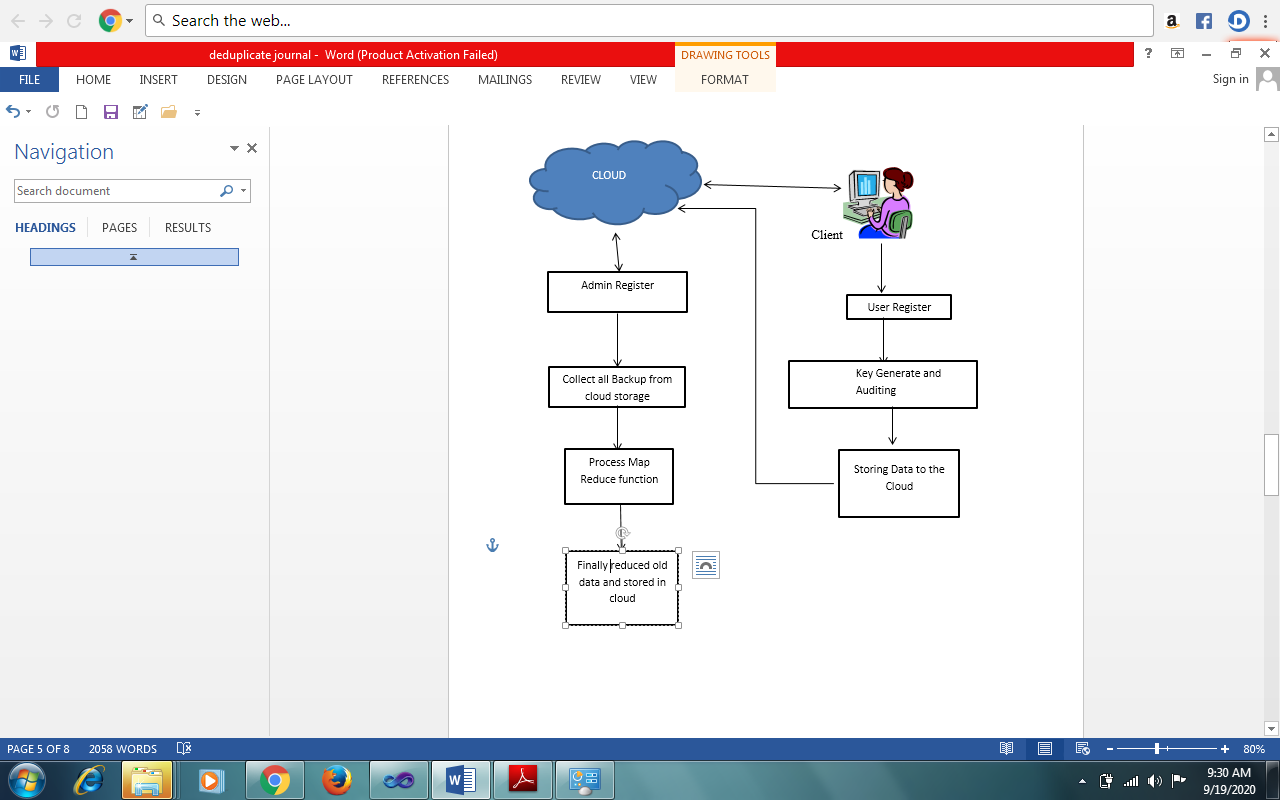 Figure 1 : System ArchitectureIV. METHODOLOGYA. Algorithm HQFR :As the call shows the excessive QoS First Replication algorithm. The primary issue is to consider QoS necessities only in terms of the required information and their get-access times. Inside the cloud, facts are split into 64MB data blocks. The range of copies of facts blocks other than the unique is two. The two copies are then saved on special information nodes or extraordinary information racks. The call node additionally maintains the song of all replicas besides the original reproduction, which is established on distinct data racks to keep away from rack failure rules (redundant algorithm). The mapper returns intermediate key-value pairs for each word in the document. The reducer sums all the counts for each word. 1: Class mapper 2: method map (a doc d) 3: for each term, t doc d do Emit (term t, count 1) Class Reducer No. 1 2: Reduce Method (term t, counts [c1, c2...]) 3: sum 0 4: all c numbers [c1, c2]. conduct 5: Total + c Emit (expression t, count sum) at step 6.V. CONCLUSION             They're compressed to offer both data consistency and data de-duplication in that cloud. Its Miles advocated reducing pointless information and checking consistency by means of maintaining a "Map Reduces" cloud. This permits customers to generate information tags and verify the integrity of statistics stored within the cloud earlier than uploading. Prevent side-channel facts from leaking in de-duplication. In comparison with the present painting. Person computation inside the sec cloud is significantly reduced in the course of the document add and verification ranges. That is a complicated layout inspired by the fact that clients have always wanted to encrypt their statistics before importing them, allowing integrity exams and secure de-duplication directly on the encrypted data. Make it possible. The coding is largely dependent or transportable, so in addition painting makes it simpler to improve. You can adjust present modules in the gadget or upload and improve new ones.REFERENCES[1] S. Keelveedhi, M. Bellare, and T. Ristenpart, “Dupless: Serveraidedencryption for deduplicated storage,” in Proceedings of the22Nd USENIX Conference on Security, ser. SEC’13. Washington, D.C.: USENIX Association, 2013, pp. 179–194. [Online]. Available:https://www.usenix.org/conference/usenixsecurity13/technicalsessions/presentation/bellare[2] M. Bellare, S. Keelveedhi, and T. Ristenpart, “Message-locked encryption and secure de-duplication,” in Advances in Cryptology – EUROCRYPT2013, ser. Lecture Notes in Computer Science, T. Johansson and P. Nguyen, Eds. Springer Berlin Heidelberg, 2013, vol. 7881, pp.296–312.[3] M. Abadi, D. Boneh, I. Mironov, A. Raghunathan, and G. Segev, “Message-locked encryption for lock-dependent messages,” in Advances in Cryptology – CRYPTO 2013, ser. Lecture Notes in Computer Science, R. Canetti and J. Garay, Eds. Springer Berlin Heidelberg, 2013, vol.8042, pp. 374–391.[4]Q. Wang, C. Wang, K. Ren, W. Lou, and J. Li, ‘‘Enabling public auditable- city and data dynamics for storage security in cloud computing,’’ IEEE Trans. Parallel Distrib. Syst., vol. 22, no. 5, pp. 847–859, May 2011, DOI: 10.1109/TPDS.2010.183.[5]J. Li, J. Li, D. Xie, and Z. Cai, ‘‘Secure auditing and deduplicating data in the cloud,’’ IEEE Trans. Comput., vol. 65, no. 8, pp. 2386–2396, Aug. 2016, doi:10.1109/TC.2015.2389960.[6]X. Jia and J. Zhou, ‘‘Leakage resilient proofs of ownership in cloud storage, revisited,’’ in Applied Cryptography and Network Security. Lausanne, Switzerland: Springer, 2014, pp. 97–115, doi:10.1007/978-3-319-07536-5_7.[7]H. Tian, Y. Chen, C.-C. Chang, H. Jiang, Y. Huang, Y. Chen, and J. Liu, ‘‘Dynamic-hash-table based public auditing for secure cloud storage,’’ IEEE Trans. Services Comput., vol. 10, no. 5, pp. 701–714, Sep./Oct. 2017, doi:10.1109/TSC.2015.2512589.[8]J. Han, Y. Li, and W. Chen, ‘‘A lightweight and privacy-preserving public cloud auditing scheme without bilinear pairings in smart cities,’’ Comput. Stand. Interfaces, vol. 62, pp. 84–97, Feb. 2019, DOI: 10.1016/j.csi.2018.08.004.[9]M. W. Storer, K. Greenan, D. D. E. Long, and E. L. Miller, ‘‘Secure data de-duplication,’’ in Proc. StorageSS, Alexandria, VA, USA, 2008, pp. 1–10, doi:10.1145/1456469.1456471.[10]R. Di Pietro and A. Sorniotti, ‘‘Boosting efficiency and security in proof of ownership for de-duplication,’’ in Proc. ASIACCS, Seoul, South Korea, May 2012, pp. 81–82, doi:10.1145/2414456.2414504.